МИНИСТЕРСТВО просвещения РОССИЙСКОЙ ФЕДЕРАЦИИФГБОУ ВО «Томский государственный педагогический университет»институт иностранных языков и международного сотрудничестваИНФОРМАЦИОННОЕ ПИСЬМОУважаемые студенты и аспиранты!28-29 апреля 2021 г. кафедра перевода и переводоведенияинститута иностранных языков и международного сотрудничества ТГПУ проводитXV Международную студенческую научно-практическую конференцию«Иностранный язык и межкультурная коммуникация»Работа конференции планируется по следующим направлениям (секциям):лингвистика,лингводидактика и современные подходы в языковом образовании,перевод и переводоведение,рецепция в литературе,межкультурная коммуникация,страноведение и лингвострановедение.Рабочие языки конференции: русский, английский, немецкий, французский, китайский.Формы участия: очная (с публикацией / без публикации статьи), заочная (публикация статьи без выступления).Условия участия:Конференция проводится в дистанционном формате на платформе Zoom.Прием заявок участников ведется до 11 апреля 2021 г. включительно по ссылке https://forms.gle/Jku6Lx29qZZCDtrh6. Заявки, поступившие позже указанного срока, оргкомитетом не рассматриваются.По итогам конференции запланировано издание электронного сборника трудов с размещением в библиографической базе данных научного цитирования РИНЦ (elibrary.ru).Авторы, планирующие публикацию статьи, должны в срок до 27 апреля 2021 г. включительно выслать на электронную почту оргкомитета orgkomitet.pip@gmail.com следующий комплект документов: текст статьи, отчет системы «Антиплагиат», лицензионный договор и анкету автора произведения (см. приложение к письму). Все присланные материалы должны содержать в названии фамилию автора.Оплата публикации производится после получения уведомления о принятии материалов к публикации не позднее 30 апреля 2021 г. Стоимость публикации – 500 рублей. Выход сборника материалов конференции намечен на май 2021 г.Сборник и сертификат участника высылаются авторам в электронном виде на адрес электронной почты, указанный при регистрации.По вопросам, связанным с участием в конференции и опубликованием материалов, обращаться на электронную почту оргкомитета orgkomitet.pip@gmail.com.Допускается публикация в сборнике не более двух статей одного автора, в том числе в соавторстве. Оргкомитет оставляет за собой право отбора поступивших материалов. Статья может быть отправлена авторам на доработку или отклонена как по формальным, так и по содержательным признакам. Критериями отбора материалов являются: оригинальность, соответствие тематике / направлениям конференции, новизна, актуальность, обоснованность результатов. Статьи, не удовлетворяющие перечисленным критериям, к публикации не принимаются.Рукописи, присланные по почте в твердой копии, оргкомитетом не рассматриваются и авторам не возвращаются. Не допускается направление в оргкомитет работ, которые были опубликованы и / или приняты к печати в других изданиях.Студенты, аспиранты и соискатели обязательно указывают внизу статьи ФИО и регалии научного руководителя, который выступает гарантом качества присылаемых материалов.Отправляя заявку участника конференции, авторы соглашаются со всеми изложенными положениями.Требования к оформлению статейОбъем статьи – 3-5 страниц (в случае превышения объема стоимость одной страницы – 100 руб.).Редактор MS Word, Times New Roman, 14 кегль, интервал одинарный, формат бумаги А4, выравнивание по ширине, поля «обычные», абзацный отступ – 1,0 см., интервал между абзацами – 0 пт. Пристатейный список цитируемой литературы располагается в алфавитном порядке в конце текста, ссылки на литературу приводятся в порядке следования по тексту в квадратных скобках. Сноски в тексте статьи не допускаются. Список литературы оформляется по ГОСТ Р 7.0.100–2018 (https://libserv.tspu.edu.ru/lib-for-readers/manual-for-studentworks.html).Скриншоты первых страниц отчетов системы «Антиплагиат» присылаются только в форматах JPEG или PDF. Оригинальность статей должна быть не ниже 80%.Язык статьи – русский.Образец оформленияИванова М.А.1, Петрова Е.Н.21Пермский государственныйнациональный исследовательский университет,2Омский государственный технический университетЖанровая система в структуре англоязычного эпистолярияКраткая аннотация объёмом 4–5 строк, шрифт прямой, 12 pt, Times New Roman. Ключевые слова: 5–7 слов и сочетаний через точку с запятой, шрифт прямой, 12 pt, Times New Roman.Гипержанр определяется как макрообразование, сопровождающее социально-коммуникативные ситуации и объединяющее в своем составе несколько жанров [1, с. 189].ЛитератураЧеснокова И.А. О некоторых аспектах построения жанровой модели полиадресатного электронного письма // Вестник Томского государственного педагогического университета. 2013. №10. С. 188–191.Научный руководитель: Сидоров В.В., канд. филол. наук, доцент Редакторы оставляют за собой право вносить орфографические, стилистические и уточняющие корректуры в тексты материалов. Заполняя заявку участника онлайн, авторы статей дают согласие на внесение соответствующих корректур при их необходимости. Просим авторов обратить внимание на следующее:Не использовать: ручной перенос, выставление абзацев пробелами, уплотнённый или разряженный шрифт, опцию капитализации всех букв в одном слове («КОНФЕРЕНЦИЯ») за исключением известных акронимов и аббревиатур (СМИ, КНР и т.п.). Необходимо внимательно проверять орфографию и стилистику. Примеры и иноязычные вкрапления следует давать курсивом. Для любых регистров необходимо использовать французские кавычки («»). Указание страниц в квадратных скобках во всех источниках кроме электронных строго обязательно. Авторы должны внимательно составлять список литературы: сначала по алфавиту идут данные, приводимые кириллическим шрифтом (в одном регистре для русского, белорусского, украинского, болгарского и пр.), затем латиницей и в последнюю очередь другими графическими системами (иероглифами, деванагари, хуруфом и т.д.).Таблицы и рисунки должны быть подписаны, пронумерованы и соответствовать ширине текстового блока. При наличии в статье единственной таблицы или рисунка нумерация опускается. Отсылка к таблицам и рисункам в тексте («как показано в таб. 1», «см. рис. 2») является обязательной. Таблицы нумеруются сверху с выравниванием по правому краю («Таблица 1»), рисунки – снизу с выравниванием по центру («Рис. 1»). Название таблицы даётся курсивом сверху, рисунка – снизу с выравниванием по центру.Для уточнения возникших вопросов обращайтесь в оргкомитет конференции по электронному адресу orgkomitet.pip@gmail.com.Заместитель председателя оргкомитета Полякова Наталья Владимировна канд. филол. наук, доцент, заведующая каф. перевода и переводоведения ИИЯМС ТГПУОтветственный секретарь конференции Юрченкова Елизавета Юрьевна канд. филол. наук, доцент каф. перевода и переводоведения ИИЯМС ТГПУБудем рады Вашему участию!С уважением, оргкомитет конференцииЛицензионный договоро передаче неисключительных прав на использование произведенияФедеральное государственное бюджетное образовательное учреждение высшего образования «Томский государственный педагогический университет», именуемое в дальнейшем Издатель, в лице Ректора Макаренко Андрея Николаевича, действующего на основании Устава, с одной стороны, и______________________________________________________________________, именуемый(-ая) в дальнейшем Автор, с другой стороны, заключили между собой настоящий договор (далее – Договор) о нижеследующем.предмет договораАвтор передает на безвозмездной основе Издателю права на издание и последующее распространение Произведений в печатном виде и использование электронных копий Произведений, автором которых он является и указанных в п. 4 настоящего Договора (далее – «Произведения»), в том числе право на размещение их электронных копий в базах данных, представленных в виде научных информационных ресурсов сети Интернет, путем распространения отдельных самостоятельных частей Произведений (статей), право на создание электронных копий Произведений (воспроизведение Произведений), кроме того право на извлечение метаданных (переработку) Произведений и использование их для наполнения баз данных в соответствии с условиями настоящего Договора, а также право на изготовление репринтных копий.Автор гарантирует, что является правообладателем исключительных прав на передаваемые Издателю Произведения.Территория, на которой допускается использование прав на Произведения, не ограничена.права и обязанности сторонАвтор предоставляет Издателю неисключительные права на Произведения на срок 10 (Десять) лет. Если ни одна из Сторон не направит другой Стороне письменное уведомление о расторжении Договора не позднее, чем за 2 (Два) месяца до окончания предписанного десятилетнего срока, то срок действия неисключительных прав Издателю на Произведения автоматически пролонгируется на аналогичный срок. Количество пролонгаций не ограничено.Издатель имеет право передать на договорных условиях частично или полностью полученные по настоящему Договору права третьим лицам.Издатель обязуется соблюдать предусмотренные действующим законодательством права Автора Произведения, а также осуществлять их защиту и принимать все возможные меры для предупреждения нарушения авторских прав третьими лицами.Издатель имеет право предоставлять третьим лицам право после расторжения договора с третьим лицом хранить архивные копии Произведений, предназначенные для сохранения доступа к ним конечных пользователей, получивших такой доступ на договорной основе с третьим лицом до расторжения настоящего Договора, до момента полного выполнения договорных обязательств третьего лица перед конечными пользователями.Издатель имеет право использовать на безвозмездной основе метаданные Произведений (название, имя автора (правообладателя), аннотации, библиографические материалы и проч.) для включения в различные базы данных и составные произведения.Издатель имеет право на переработку Произведений в рамках, оправдываемых целью извлечения метаданных.Издатель не предоставляет Автору отчеты об использовании Произведения.Автор сохраняет за собой право использовать самостоятельно или предоставлять перечисленные в п. 1.1. настоящего Договора права третьим лицам без уведомления об этом Издателя.Стороны договорились, что в соответствии со ст. 160 ГК РФ допускают и признают воспроизведение текста настоящего Договора и подписей Сторон на настоящем Договоре и иных документах, связанных с его заключением, с помощью использования средств механического, электронного или иного копирования собственноручной подписи и текста Договора, которые будут иметь такую же силу, как подлинная подпись Стороны или оригинальный документ. Факсимильные (электронные) копии документов действительны и имеют равную юридическую силу наряду с подлинными. В соответствии со ст. 434 ГК РФ письменная форма договора считается соблюденной в случае направления Автором согласия на заключение договора посредством электронной связи с помощью сети Интернет.ответственность сторонСтороны несут в соответствии с действующим законодательством РФ имущественную и иную юридическую ответственность за неисполнение или ненадлежащее исполнение своих обязательств по настоящему Договору.Издатель вправе провести рецензирование текста Произведения и предложить автору внести необходимые изменения.Издатель вправе осуществлять научное и литературное редактирование текста Произведения, не изменяющее его принципиальных положений, согласовав окончательный текст с Автором путем предоставления возможности ознакомления с корректурой.Ответственность Автора по Договору ограничена суммой реального ущерба, причиненного Издателю.В случае предъявления к Издателю претензий или исковых требований о защите авторских прав со стороны третьих лиц (авторов, иных правообладателей или их представителей), связанных с нарушением Автором исключительных прав на Произведения, указанные в п. 5 настоящего Договора, Автор обязуется обеспечить Издателя необходимыми документами, оказать содействие в ведении переговоров с данными лицами.Во всем, что не предусмотрено настоящим Договором, Стороны руководствуются нормами действующего законодательства РФ.Настоящий Договор составлен в 2 (Двух) экземплярах, имеющих равную юридическую силу, по одному для каждой из Сторон.размер и порядок выплаты авторского гонорараАвтор предоставляет Издателю права на использование Произведения на безвозмездной основе.перечень произведений____________________________________________________________________________________________________________________________________________________________________________________________________________________________________________________________________адреса и реквизиты сторонподписи сторонАнкета автора произведения,передаваемого для размещения в Научной электронной библиотеке eLibrary.ru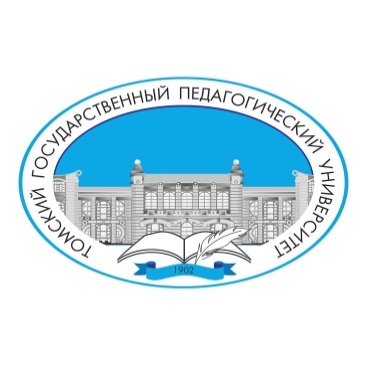 г. Томск«____» __________ 20___ г.Издатель:Федеральное государственное бюджетное образовательное учреждение высшего образования «Томский государственный педагогический университет»Адрес: 634061, г. Томск, ул. Киевская, 60ИНН 7018017907 КПП 701 701 001УФК по Томской области (ТГПУ л/с 20656Х70790)ОТДЕЛЕНИЕ ТОМСК БАНКА РОССИИ // УФК по Томской области г. ТомскР/с 03214643000000016500БИК 016902004К/C 40102810245370000058КОД (КБК) 000 000 000 000 000 00 130 (образовательные услуги)ОКТМО: 69701000Автор:__________________________________________ __________________________________________ __________________________________________(Фамилия, Имя, Отчество – при наличии)__________________________________________ __________________________________________ __________________________________________(адрес места жительства)ИНН _____________________________________№ страх. свид-ва ___________________________Паспорт ___________________________________выдан: ____________________________________ __________________________________________Дата выдачи _______________________________Дата рождения _____________________________От Издателя:_____________________ А. Н. МакаренкоОт Автора:_________________ / ___________________(подпись)                  (расшифровка)Ф.И.О.Кафедра (структурное подразделение)ДолжностьУчёная степеньУчёное званиеКонтактная информация: тел.Контактная информация: e-mailНазвание ПроизведенияКраткая аннотация на русском языкеКраткая аннотация на английском языкеКлючевые слова на русском языкеКлючевые слова на английском языкеС обработкой персональных данныхСогласен(-на) / Не согласен(-на)нужное подчеркнуть